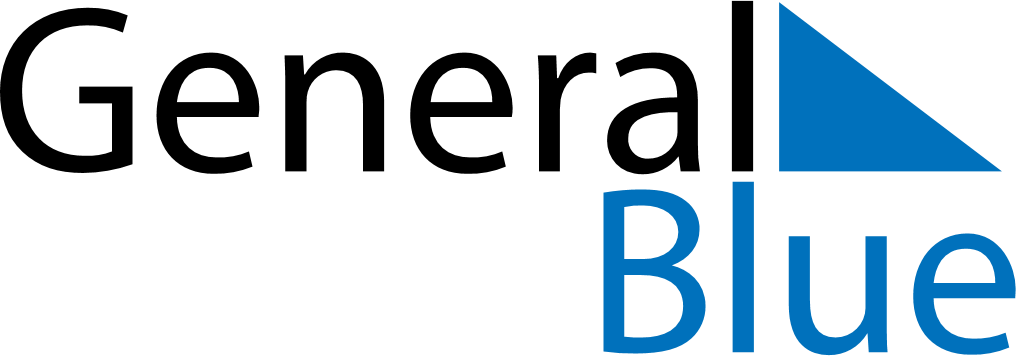 December 2021December 2021December 2021South AfricaSouth AfricaSundayMondayTuesdayWednesdayThursdayFridaySaturday123456789101112131415161718Day of Reconciliation19202122232425Christmas Day262728293031Day of GoodwillPublic Holiday